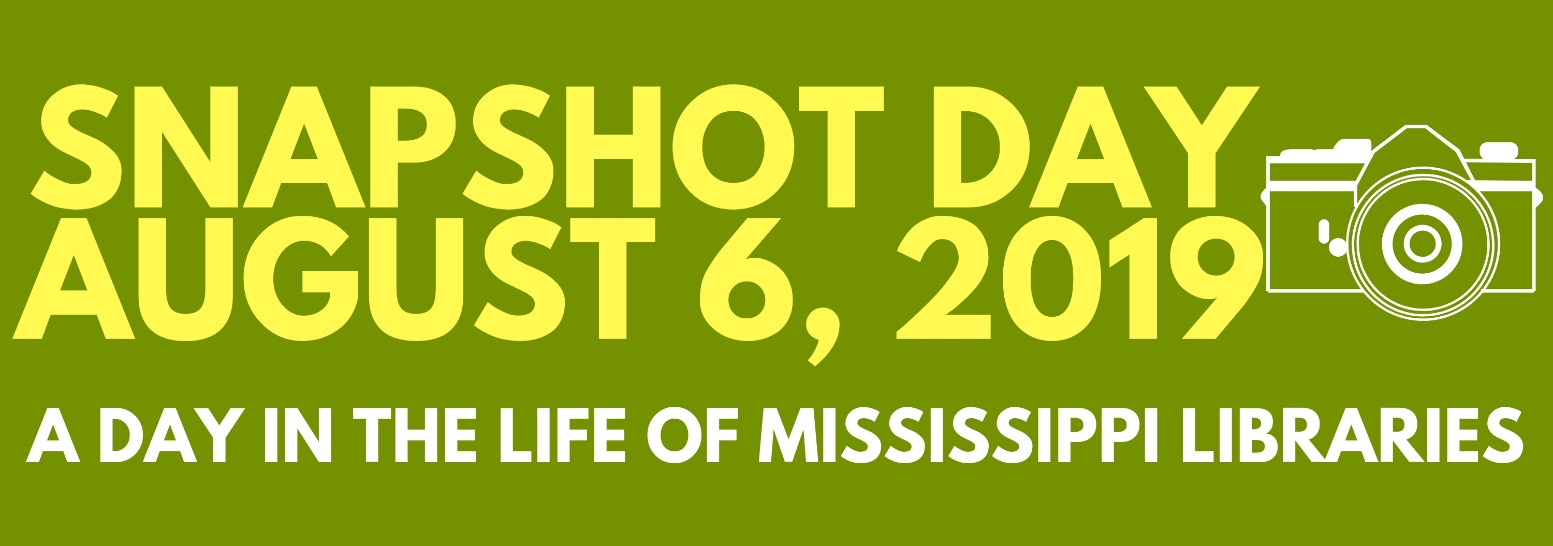 IN JUST ONE DAY AT 	____(name of library) 	   people walked through the doors of the library. 	 books, movies and more were borrowed from the library. 	people used computers at the library. 	questions were answered at the library. 	programs were offered at the library._______________people were served through outreach programs._______________visited our social media platforms and website.Please complete this form and return to MLC by August 26, 2019. Send by email to Susan Liles at sliles@mlc.lib.ms.us.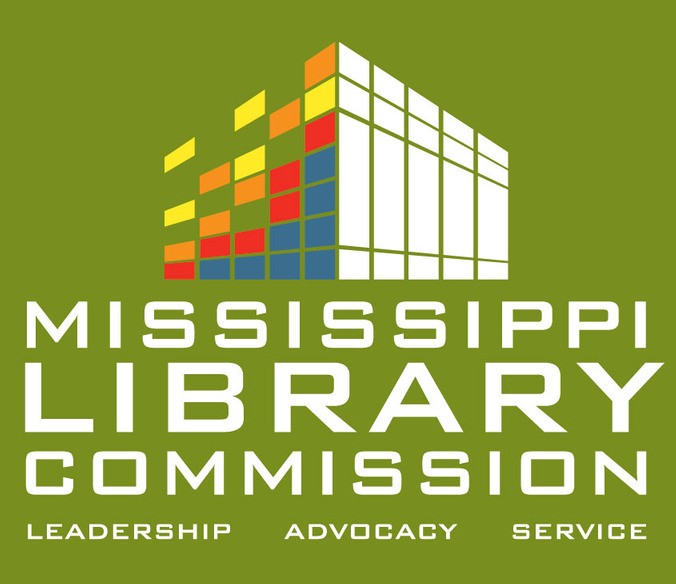 